«Согласовано»Заместитель главы Администрации муниципального района Хайбуллинский район Республики Башкортостан ___________ М.Г. БаймурзинаОТДЕЛ КУЛЬТУРЫ АДМИНИСТРАЦИИ МУНИЦИПАЛЬНОГО РАЙОНА ХАЙБУЛЛИНСКИЙ РАЙОН РЕСПУБЛИКИ БАШКОРТОСТАНСводный информационно-аналитический отчет о деятельностиучреждений культуры муниципального района Хайбуллинский район Республики Башкортостан за 2015 год2015Раздел I. Культурно-досуговая деятельностьФ.И.О. руководителя: Мамбетова Лариса РашитовнаМуниципальное образование: муниципальный район Хайбуллинский районЮридический адрес: индекс 453800, Хайбуллинский район, Республика Башкортостан, с.Акъяр, пр. Салавата Юлаева,  дом 43. Место нахождения, фактический адрес:  индекс 453800, Республика Башкортостан, Хайбуллинский район, с. Акъяр, пр. Салавата Юлаева, дом 43. Телефон: 8 347 (34758) 2 -15 -58.Факс:8347(34758) 2 -15 -58.Электронный адрес отдела культуры:akyar-kultura@mail.ruЭлектронный адрес администрации МР (ГО):adm39@bashkortostan.ruСайт: haibrdk.ruГод литературы2015 год ознаменовался проведением в Республике Башкортостан Года литературы, что нашло отражение в планах основных мероприятий учреждений культуры. Согласно плану, учреждениями культурно-досугового типа проведено более 551 мероприятий. Самые распространенные формы – промо-акция, концерт, спектакль, конкурс, фестиваль, журфикс, музыкальная гостиная, вечер-чествование, встреча, фольклорный праздник, тематический вечер, вечер-встреча, автопортрет, познавательный час, беседа, развлекательно-игровая программа, мастер-класс, музыкально-творческий салон, бенефис т.д.В соответствии с Указом Президента Российской Федерации от 12 июня 2014 года № 426 «О проведении в Российской Федерации Года литературы» и в целях привлечения внимания общества к литературе и чтению 2015 год ознаменовался проведением в Башкортостане Года литературы.          В связи с этим в Хайбуллинском районе в рамках проекта «Земли родной талант и вдохновенье» состоялась литературно-краеведческая промо-акция «Хәйбулланың көмөш ынйылары – Серебристые источники Хайбуллы», целью которого являлся расширенное информирование населения, молодежи, подрастающего поколения о творчестве писателей и поэтов выходцев из Хайбуллинского района.А также проведены масштабные мероприятия: - районный фестиваль «Театральная мозаика» в рамках Республиканской культурной акции «Театральная ночь»;  - районный конкурс исполнителей романса «Хайбуллинская романсиада»; - рйонный конкурс художественной самодеятельности «Сороковые, роковые» среди организаций, предприятий, учреждений с. Акъяр;- районный танцевальный конкурс «Большие танцы» среди учреждений, предприятий, организаций района, посвященного юбилею – 85-летию ЗАО «Бурибаевский ГОК», 70 - летию Победы в Великой Отечественной войне на приз ЗАО «Бурибаевский ГОК»; - районный шоу-конкурс вокальных пар «Две звезды»;- Литературный бал «Меня пленяет вихорь бальный»;- районный конкурс сэсэнов, посвящённый творчеству сэсэнии А. Усмановой;- районный конкурс среди семейных команд «Счастье рождается в семье», в котором участвовали 3 поколения с каждой семьи;- II районный конкурс КВН – Женская лига «В предвкушении восьмого…»;- литературно-рекламный салон «Литература – источник духовности!», в рамках районного имиджевого конкурса «Библиотечный прайм-тайм, библиотека – территория творчества»;- районный конкурс молодежных концертных программ «Хайбулла – шоу».Библиотеками района проведено более 450 мероприятий – оформлены книжные выставки, проведены акции по продвижению чтения (недели, декады, дни литературы, премьеры, презентации). Также в течение года прошли встречи с писателями, поэтами, интересной книгой, часы общения литературно-музыкальные и поэтические. В клубах по интересам действующих при библиотеках проходили посиделки – библиотечные, краеведческие, фольклорные, святочные и др.      Реализовался районный проект “Земли родной талант и вдохновенье” в рамках которого в течение года проходила районная литературно – краеведческая промо-акция «Хәйбулланың көмөш ынйылары – Серебристые источники Хайбуллы», посвященная Году литературы. Цель промо - акции: расширенное информирование населения, молодежи, подрастающего поколения о творчестве писателей, поэтов, выходцев из Хайбуллинского района, их вклад в развитие культуры и искусства района, Республики Башкортостан, Российской Федерации; воспитание любви к родному краю у подрастающего поколения через творчество писателей, поэтов; привлечение внимания общественности к проблеме чтения через книги и пропаганду чтения; повышение престижа чтения, библиотеки. В рамках промо-акции прошло более 50 различных мероприятий:- вечера - встречи с писательницей Фарзаной Фатиховной Акбулатовой во многих селах, - литературная конференция по теме «Литературный Таналык», посвященная 105 – летию со дня рождения поэта таналыкской земли Сергея Чекмарева, - день памяти поэта Кадира Ахметкиреевича Алибаева «Саф ижад шишмәләре…” и открытие мемориальной доски в честь его 75-летия. - вечер памяти самобытного поэта Рафката Алгушаева. «Көҙгө күкрәү».          - литературно музыкальный вечер «Мин үҙеммен һаман» с участием заслуженного работника культуры Российской Федерации, заслуженного работника печати и массовой информации Республики Башкортостан,  заместителя Председателя Государственного Собрания - Курултая РБ Юмабикой Салахетдиновной Ильясовой.          - литературный маршрут с народным поэтом Башкортостана Кадимом Аралбаевым «Здесь край мой, исток мой,  дорога  моя».          - творческий вечер «Сәсән телле, илһөйәр рухлы – халҡыбыҙҙың гәүһәре», посвященный 60 – летнему юбилею Гайнуллиной Асии Султановны, лауреата международных, республиканских конкурсов сказителей, кубызиста, обладателя гранта Главы Республики Башкортостан работникам культуры и искусства, мастера по войлоку и лоскутному шитью   и много других мероприятий.       МАУКиИ    Хайбуллинским историко-краеведческим музеем проведены мероприятий, посвященные Году литературы: - организована встреча с Фарзаной Акбулатовой, известной писательницей;- участие на вечере памяти самобытного поэта Рифката Гильмановича Алгушаева, проведенного в рамках районной промо-акции «Серебристые источники Хайбуллы».- в социальном приюте для детей и подростков организован сбор пазлов на тему «Красная книга Хайбуллинского района».- встреча «Образ прекрасной дамы» с уникальной умелицей с. Акъяр Еленой Евгеньевной Усенко. Организована выставка кукол-героев разных литературных произведений. - игровое развлекательное мероприятие «Шляпное сражение или шляпное дело".- час досуга «Путешествие в королевстве камней».Реализация Указов Президента Российской Федерации № 597	Во исполнение Указа Президента Российской Федерации №597 в районе распоряжением главы Администрации от 20 июня 2014г. № 219-р утвержден План мероприятий «дорожная карта» «Изменения в отраслях социальной сферы, направленные на повышение эффективности сферы культуры и искусств». В соответствии с принятым документом внесены изменения в планы работы и основных мероприятий учреждений культуры. В 2015 году согласно «дорожной карте»: -  оптимизированы 41 штатные единицы работников культуры, что составило 142,6 тыс. рублей, в том числе по МБУК РДК- 31,5 штатных единиц, по МАУ ЦБС – 7,5, МАУК и И ИКМ – 2; - 6 штатных единиц МКУ ЦБУК (категория – прочие) вышли из состава работников культуры в связи с переименованием учреждения – МКУ Центр обслуживания учреждения культуры с новым ОКВЭД 70,32,2.- экономия отдельных статей плана ФХД составила – 620 тыс. руб.- внедрен эффективный контракт: Постановление Администрации муниципального района Хайбуллинский район Республики Башкортостан 18.12.2013г. № 2522 «Об утверждении критериев оценки эффективности деятельности руководителей и работников муниципальных учреждений культуры».- Порядок определения платы за оказания услуг, относящихся к основным видам деятельности муниципальных учреждений культуры Муниципального района Хайбуллинский район республики Башкортостан - Постановление №189 от 12.02.2013г. Проделана большая работа, направленная на повышение эффективности и качества оказываемых услуг, в результате чего достигнуты следующие целевые показатели: увеличение доли представленных (во всех формах) посетителям музейных предметов в общем количестве музейных предметов основного фонда (в соответствии с планом 23% от общего числа фонда);     по результатам деятельности в 2015 году число представленных (во всех формах) посетителям музейных предметов в общем количестве музейных   предметов основного фонда составило 2579 экспонатов (36,6 %)увеличение посещаемости музейных учреждений (в соответствии с планом 0,137 посещений на 1 жителя); Посещаемость учреждения в 2015 году на 1 жителя в год составила 0,44.увеличение численности участников культурно-досуговых мероприятий (на 6,8% к уровню 2014 г); Число участников культурно-досуговых мероприятий составило 388055, рост к уровню 2014 года составил 24707;повышение уровня удовлетворенности граждан Республики Башкортостан качеством предоставления муниципальных услуг в сфере культуры и искусства (75 %);увеличение доли объектов культурного наследия, находящихся в удовлетворительном состоянии, в общем количестве объектов культурного наследия местного (муниципального) значения (100% от общего числа, по плану 100%);увеличение доли публичных библиотек, подключенных к сети Интернет, в общем количестве библиотек муниципального района (75 %).В настоящее время 21 библиотек (75%) оснащены компьютерной техникой и имеют доступ к сети Интернет.    увеличение доли музеев, имеющих сайт в сети Интернет, в общем количестве музеев муниципального района.С 2010 года музей обеспечен доступом к сети Интернет, создание сайта запланировано в соответствии с дорожной картой в 2013 году.   увеличение количества передвижных экспозиций ведущих музеев для экспонирования произведений искусства в музеях и галереях муниципальных образований Республики Башкортостан (в соответствии с планом передвижных выставки);В текущем году экспонировалось 0 передвижных экспозиции ведущих музеев Башкортостан. Так же в течение года экспонировалось 0 художественные выставки – 0.    18)   увеличение посещаемости муниципальных учреждений культуры (по     направлениям библиотеки, музеи, клубы и в целом) по сравнению с 2014 годом.таблица № 119) перечень наименований платных услуг, оказываемых муниципальными учреждениями культуры, объемах заработанных средств (по направлениям библиотеки, музеи, клубы и в целом) по сравнению с 2014 годом таблица № 2В целях повышения заработной платы предприняты следующие меры: - уменьшение неэффективных расходов;- рациональное использование энергоресурсов; - эффективное использование материально- технической базы КДУ; - применение новых цифровых технологий;- сокращение 38,9 штатных единиц.Таким образом, с учетом субсидии Республики Башкортостан, и дополнительных средств муниципального бюджета, средняя заработная плата в учреждениях культуры по итогам года составила 15999,02 руб. (КДУ – 15377,32 руб., библиотеки – 16602,87  руб., музей – 17090,43 руб.).           Значение показателя по уровню заработной платы 15999,02 руб. по отношению к республиканскому уровню не достигнуто.Перечень программ федерального, республиканского и муниципального значения в соответствии с которыми осуществляется деятельность отдела культуры МР (ГО) РБТаблица №3Документы, регламентирующие деятельность учреждений культуры в муниципальном районе (городском округе)таблица № 4Изменения, произошедшие в структуре муниципальных учреждений культуры и отдела культуры в 2015 годуВ Хайбуллинском районе изменения, произошедшие в структуре муниципальных учреждений культуры в 2015:-  Уборщики служебных помещений (технический персонал, операторы) перешли с МБУК РДК на другую организацию – в Муниципальное казенное учреждение «Централизованное обслуживание управления культуры» (МКУ ЦОУК) (Постановление главы Администрации МР Хайбуллинский район РБ № 1193 от 05.10.2015г. «О переименование МКУ Централизованная бухгалтерия в МКУ Централизованное обслуживание управления культуры».Приоритетные направления деятельностиВ целях повышения имиджа учреждений культуры, привлечения дополнительных средств на укрепление материальной базы и реализацию различных проектов в сфере культуры Отдел культуры Администрации муниципального района Хайбуллинский район в 2015 году с участием подведомственных учреждений и отдельных творческих коллективов реализовал участие в проектах и конкурсах республиканского и федерального уровня:- в Международных, Межрегиональных, Всероссийских, Республиканских конкурсах, фестивалях, праздниках;-  Хайбуллинского района на национальном празднике Сабантуй в г. Москва;- во Всероссийском конкурсе исполнителей народной песни "Вишневая метель" памяти Людмилы Зыкиной – Гран-при;- присвоен статус «Модельного дома культуры» МБУК РДК;- открыт многофункциональный сельский клуб в Абубакировском СДК;- проведены мероприятия к 85-летию Хайбуллинского района, Году литературы в Российской Федерации и Республики Башкортостан и 70 – летию Победы в Великой Отечественной войне в 1941-1945 г.г.       В целях популяризации творчества наших земляков поэтов, писателей в районном центре с. Акъяр установлены баннеры с фотографиями и цитатами Кадима Аралбая, Юмабики Ильясовой, Фарзаны Акбулатовой, Газима Шафикова и Кадира Алибаева.       Налажена информационная связь с редакцией районных газет «Хәйбулла хәбәрҙәре» на башкирском языке и «Хайбуллинский вестник» на русском, совместно с местным телевидением Акъяр-ТВ в текущем году осуществлен проект «Литературный сундучок». 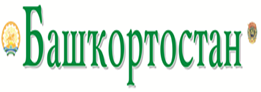        16 ноября состоялось торжественное открытие модельной библиотеки в селе Степной Хайбулинского района.         Примечательным событием в Год Литературы в районе стал выпуск сборника произведений самобытных авторов Хайбуллинского района «Тыуған яғым – һөйөү йырҙарым. Краю родному песни любви», в который вошло 94 фамилии самобытных авторов. Сборник издан под редакцией народного поэта Башкортостан К. Аралбаева, составитель сборника писательница Ф. Акбулатова.Укрепление кадрового обеспеченияОтдел культуры ведет большую работу по улучшению качества культурного обслуживания населения. Уделяется особое внимание образованию специалистов клубных учреждений. В настоящее время обучаются:СПО (указать средне-специальные учебные заведения) - 0 человек; ЧГАКИ библиотечных работников - 3 человека; 	Для специалистов культурно–досуговых учреждений силами работников методического кабинета и районного дома культуры проводятся семинары –совещания, семинары-практикумы, мастер-классы, круглые столы. Методисты МБУК РДК выезжают с плановыми проверками в культурно – досуговые учреждения, после чего проводится тщательный анализ работы данного учреждения. таблица № 5Массовые мероприятияВсего учреждениями культуры в 2015 году проведено 17757 культурно-массовых мероприятий, в т.ч. в культурно-досуговыми учреждениями - 14790, библиотеками - 2500, музеем 36.	Брендовое мероприятие муниципального района Хайбуллинский район РБ - это Открытый Республиканский башкирский рок-фестиваль «Великая степь», который проводится 1 раз в два года.График проведения брендовых мероприятий СДК и СК в 2015 годуАНАЛИЗ МЕРОПРИЯТИЯрайонного танцевального конкурса «Большие танцы» среди учреждений, предприятий, организаций района, посвященного юбилею – 85-летию ЗАО «Бурибаевский ГОК», 70- летию Победы в Великой Отечественной войне на приз ЗАО «Бурибаевский ГОК»Представление мероприятия. Данный пункт содержит общую информацию о мероприятии. Наименование – районный танцевальный конкурс «Большие танцы» среди учреждений, предприятий, организаций района, посвященного юбилею – 85-летию ЗАО «Бурибаевский ГОК», 70- летию Победы в Великой Отечественной войне на приз ЗАО «Бурибаевский ГОК».Статус – районный проектпериодичность – 2 года подряд (2014, 2015)категория участников - возраст не ограниченформа проведения – конкурс 2. Дата – 8 по 24 апреля 2015г. 3. Время – 19.00ч.- 23.30ч. 4. Цель – выявление ярких самобытных талантов;Пропаганда эстрадного и народного танцевального наследия;Расширение творческих связей между организациями с. Акъяр, с. Бурибай и среди сельских поселений муниципального района Хайбуллинский район Республики Башкортостан;повышение профессионального мастерства участников;привитие вкуса к качественному исполнению любых танцев, путем привлечения к участию в конкурсе коллективов с высоким исполнительским уровнем (как самодеятельных, так и профессиональных); объединение исполнителей и любителей танца.организация культурного досуга и эстетического воспитания молодежи5. Указать номинации, по которым проводилось мероприятие - Участники районного проекта награждаются дипломами и памятными призами. Кроме того, учреждаются специальные призы организаторов и спонсоров конкурса.6. Организаторы мероприятия- Администрация муниципального района Хайбуллинский район Республики Башкортостан.ЗАО «Бурибаевский ГОК»Муниципальное бюджетное учреждение культуры Районный дом культуры7. Постановочная группа – самодеятельные коллективы организаций, учреждений с. Акъяр, с. Бурибай и сельских поселений муниципального района Хайбуллинский район Республики Башкортостан.8. Состав и статус жюри.Председатель жюри: Баймурзина М.Г. – заместитель главы Администрации муниципального района Хайбуллинский район Республики Башкортостан; Члены жюри: Байгабулов С.С. – начальник отдела Совета муниципального района Хайбуллинский район; Акилов Д.З. – директор «Акьяр – ТВ»; Байгужин И.Р. – руководитель управления труда, кадров и социальных вопросов ЗАО «Бурибаевский ГОК»; Карасов Т.М. – участник народного танцевального коллектива «Сизем».  9. Анализ структуры мероприятия. Грандиозный шоу-проект состоялся 10, 17 и 24 апреля в ДК «Металлург» с. Бурибай. На конкурс были представлены танцевальные композиции в трех направлениях: I тур – военный танец; II тур – народный танец и III тур – современный танец. В каждом танцевальном направлении коллективы представили танец с сюжетом, продолжительностью не более 5-6 минут. Конкурс открывали прошлогодние победители ансамбль "Жемчужина" МАОУ СОШ № 2 с. Акъяр. В первом туре приняли участие 18 коллективов, которые все прошли на 2 тур.  На 3 тур прошли 12 коллективов. 10. Производственные показатели приоритетных направлений клубно-массовой деятельности. Данные показатели можно условно разделить на следующие: а) просвещение. При подготовке данного проекта учитывались следующие направления культурно-просветительской деятельности:творческое;эстетическое и патриотическое воспитание; нравственное, пропаганда здорового образа жизни.б) организация досуга для всей категории населения.в) развитие жанров народного творчества. В построении культурно-массового мероприятия использованы следующие жанры народного творчества: хореографическое искусство, театральное и музыкальное. г) яркие творческие коллективы.  Танец коллектива ЗАО «Бурибаевский ГОК» “В королевстве игр” - на сцене были фигуры шахмат, латиномикс «В ритме танца 3 D» коллектива МАОУ ДОД БДШИ, «Пираты Карибского моря» ансамбля «Вдохновение» Новозирганского СДК из известного кинофильма, «Тянем-потянем» ансамбля «Грация» МАОУ ДОД АДШИ им. Ю. Исянбаева на основе сказки «Репка». Также на сцену вышли «Большие куклы» на «Лавку чудес» МАОУ СОШ с. Бурибай, загадочным танцем «Ночь в музее» из фильма посмотрели зрители и как-будто ожили восковые фигуры.  е) сохранение традиционной народной культуры. Идея проведения проекта «Большие танцы» возникла не случайно, поскольку выдающийся, поистине народный артист Мухамет Идрисов, который внес значительный вклад в становление и развитие сценического танца выходец Хайбуллинской земли.  Его отличали манера исполнения — сочетание танцевальных движений с богатой мимикой, бытовым жестом, метким словом.11. Использование средств рекламно-информационной деятельности. 	В процессе подготовки районного проекта были подготовлены и разосланы пригласительные гостям мероприятия, вывешены баннеры-афиши, освещались объявления в местной газете, информация на сайте РДК, бегущая строка объявлений на телевидение Акъяр ТV. В каждом туре в клубе собиралось более 400 зрителей и 300 участников.12. Итоги конкурса. По итогам конкурса: коллективу районного отдела образования (рук. Юлдаш Муртазин) был присвоена номинация “Лучшая постановка танца”, ансамблю «Рябинушка» Федоровского СДК (рук. Мадина Павлова) - “Открытие года”, ансамблю «Радость» МАОУ СОШ № 1 с. Акъяр (рук. Наркас Уразгулова) – «Самый ритмичный танец», ансамблю «Подружки» Татыр-Узякского СДК (рук. Раушания Такаева) - “Зрительская симпатия”, ансамблю «Йәшлек» Маканского СДК (рук. Фания Нураева) - “Самый зажигательный танец”, ансамблю “Йәйғор” Янтышевского СДК (рук. Альфида Ультракова) - “Самый грациозный коллектив”, ансамблю “Йәйғор” Степновского СДК (рук. Кунсылу Куланбаева) - “Надежда”, ансамблю “Вдохновение” Ново-Зирганского СДК (рук. Ольга Сайфуллина) - “Самый оригинальный танец”, коллективу МАОУ ДОД АДШИ им. Ю.Исянбаева (рук. Анжелика Ахметзянова) - “Лучший сценический костюм года” Дипломы 3 степени присвоены коллективам АГК им. И.Тасимова (рук. Миляуша Муталлапова), Бурибаевского ГОКа (рук. Эльза Валеева), МАОУ ДОД БДШИ (рук. Гузель Шагаритдинова). 
       Дипломы 2 степени группе “Vстеп” Бурибаевского СДК (рук. Надежда Старкова), коллективу д/с “Шатлык” с. Акъяр (рук. Лилия Салишева), Дипломы 1 степени - ансамблю “Вдохновение” МАОУ СОШ с.Бурибай (рук. Лариса Кудабаева). 
      Гран-при – ансамблю “Жемчужина” МАОУ СОШ № 2 с. Акъяр (рук. Любовь Хусаинова)13.Сложности и проблемы, выявленные в ходе подготовки и проведения мероприятий.  Не хватило зрителям посадочных мест.14.Выводы и предложения. Надолго запомнится зрителям и участникам этот конкурс. Красота танцев создали волшебную гармоничную атмосферу. Танцевали самодеятельные коллективы – а не верится, что на сцене не профессиональные танцоры, с таким невероятным мастерством коллективы раскрывали различные элементы современного танца.Информация о проведении народных праздников «Шежере байрамы»В рамках исполнения постановления Правительства Республики Башкортостан № 113 от 8 апреля 2008 года «Об изучении хода реализации постановления Правительства Республики Башкортостан от 10 мая 2006 года         № 121 «О проведении народного праздника «Шежере байрамы» в Республике Башкортостан» главой Администрации муниципального района Хайбуллинский район не принято о районном празднике «Шежере байрамы». Отделом культуры Администрации был разработан План по подготовке и проведению праздников «Шежере байрамы» и Родословных в учреждениях культуры на      2015 год и график проведения праздников в сельских поселениях.          В 2015 году праздники «Шежере байрамы» и праздники Родословной проведены в д. Большеарслангулово – «Һаумыһығыҙ, ауылдаштар!», д. Рафиково – 250- летие деревни.  В с. Ермолаево Куюргазинского района состоялся Республиканский народный праздник «Шежере байрамы». В рамках народного праздника «Шежере байрамы» проводилась Республиканская выставка-конкурс составителей и оформителей шежере (родословной), посвящённой Героям Советского Союза и Хайбуллинский район был удостоен диплома 3 степени.Развитие народного творчестваВ учреждениях культуры муниципального района Хайбуллинский район действует 53 любительское объединение, из них 15 - для детей до 14 лет, 5 - для молодежи, 33 - для пожилых людей.	Кроме традиционных клубов, наибольшее развитие в последнее время получили любительские объединения духовно-нравственного направления. В 41 населенных пунктах Хайбуллинского района действуют клубы “Ағинәйҙәр”, которые ведут духовно-патриотическое воспитание для детей и молодежи, пропагандируют уважение к культуре, возраждают и сохраняют народные традиции, обычаи, обряды башкирсокго народа.	В учреждениях культуры культурно-досугового типа действует 376 клубных формирований самодеятельного народного творчества, в них участников 4247, на 410 меньше, чем в 2014 году с уменьшением числа участников на 410 человек. Увеличилось число творческих объединений для детей до 14 лет на 150 и число их участников на 1292. В районном доме культуры действует 31 творческих коллективов с охватом 385 человек. 93 % творческих коллективов созданы в сельских домах культуры и сельских клубах.Отдельные штатные единицы имеются только в коллективах, имеющих звание «народный», штатная численность которых обеспечена в соответствии с нормативами. Народные коллективы вносят значительный вклад в развитие жанров народного творчества, являясь образцом исполнительского мастерства.Из 376 формирований народного творчества:- Вокально – хоровых – 57 (568 участников);- хореографических - 82 (892 участников);- театральных – 56 (616 участников);- ансамблей народных инструментов – 21 (217 участника);- фольклорных – 61 (787 участников);- народных промыслов – 11 (95 участников);В районе 57 творческих коллективов вокально-хорового жанра, с охватом 568 человек. Основу для развития этого жанра составляют такие народные и образцовые коллективы, как: детская образцовая вокальная студия «Тамсылар», народный вокальный коллектив «Сулпан», народный вокальный ансамбль «Журавушка», народный вокально-инструментальный ансамбль «Рух», народный вокальный ансамбль Маканского СДК «Ляйсан”. В районе 82 творческих коллективов хореографического жанра, с охватом 892 человек. Основу для развития этого жанра составляют такие коллективы, как: детский танцевальный коллектив «Йондозсок», народный танцевальный коллектив «Сизем», танцевальные коллективы «Радуга» и «Дуслык» Степновского СДК, «Колонсак» Мало-арслангуловского СК, “Гөрләүек” Янтышевского СДК и т.д.Ведущим творческим коллективом в области инструментального жанра является народный ансамбль кураистов «Тунгаур», образцовые детские коллективы «Усерген», «Язгы мондар», этногруппа «Актамыр», инструментальные ансамбли «Гармония», «Индивид», «Экстрим» - МБУК РДК, инструментальный ансамбль «Ложкари» и ансамбль народный инструментов «Шонкар» Антинганского СДК, инструментальный ансамбль Исянгильдинского СК «Бурзян», клубное формирование Маканского СДК «Струна гитары»Развитию народных промыслов, ремесел и декоративно-прикладного искусства уделяется большое внимание. В СДК и СК района работают любительские объединения и клубы по интересам «Рукоделие», «Вазяние», «Хозяюшка», «Умелые ручки». Почти забытое ремесло ткачество возрождают в селе Малоарслангулово, где создан клуб «Вазямская шаль», получивший грант Президента республики. В Абубакировском и Байгускаровском СДК действует клуб «Войлок», изделия которых украшают не только мероприятия районного масштаба, но и стало традицией представлять их в широкомасштабных мероприятиях республики. Участие коллективов народного творчества района (города) в республиканских фестивалях, конкурсах, смотрах, праздниках системы Министерства культуры Республики БашкортостанВзрослые коллективытаблица № 6Участие коллективов народного творчества во Всероссийских, Международных, Межрегиональных фестивалях, конкурсах, смотрах, праздникахВзрослые коллективытаблица № 7Детские коллективытаблица № 8Кадровый состав руководителей коллективов любительского художественного творчестватаблица № 9Повышение имиджа учреждений и его сотрудниковОтдел культуры постоянно проводит мероприятия по повышению имиджа, повышению известности и популярности культуры, традиций и обычаев, событий досугового характера. Для повышения имиджа учреждения и мероприятий приглашаются представители министерства культуры, Республиканского центра народного творчества Республики Башкортостан, местной Администрации.  С 2012 года с местного бюджета выделяются средства на районные проекты, которые стали имиджевыми мероприятиями года. Одной из основных задач этих проектов является – повышение профессионального мастерства работников культуры, стимулирование инициативы, творчества, поиска внедрения новых технологий, форм и методов работы в деятельности учреждений культуры, выявление и поддержка работников культуры, внесших значительный творческий, образовательный и организационный вклад в сохранение и развитие культуры Хайбуллинского района. В 2015 году статовал районный марафон культуры “Земли родной талант и вдохновенье”, который включал в себя несколько проектов.Хайбуллинцы представляли республику на национальном празднике Сабантуй в г. Москва. Второй год населенные пункты муниципалитета проводят брендовые мероприятия, показали изюминки каждого села. Были организованы промо-акции, на которых чествовали известных деятелей литературы. Грант главы Администарции действует с 2014 года, в котором чествуются самые лучшие работники культуры и одаренные дети района.Инновационная деятельностьРаботники учреждений культуры ведут постоянный поиск по внедрению в работу учреждений культуры инноваций, новых моделей и технологий культурно-досуговой деятельности и развития народного творчества.
         Современная культурная жизнь дает возможность участия в различных конкурсах и проектах. Дополняют и украшают программу мероприятия сопровождение специально подготовленными тематическими мультимедийными программами, слайды отражают суть и характер мероприятия. В систему входит использование видеопроекционного оборудования, в семинарские занятия, вносящие удобство данного в процесс обучения.
        Работа с качественными фонограммами, обработанными на компьютерном оборудовании, значительно повышает уровень концертной продукции.        Инновационным в 2015 году является проведение таких новых форм мероприятий:- районная литературно – краеведческая промо-акция «Хәйбулланың көмөш ынйылары – Серебристые источники Хайбуллы»; - вечер- рассказ «Ностальгия»;-  районный шоу-конкурс вокальных пар «Две звезды»;- районный танцевальный конкурс «Большие танцы» среди учреждений, предприятий, организаций с. Акъяр, с. Бурибай и среди сельских поселений муниципального района Хайбуллинский район Республики Башкортостан, посвященного юбилею – 85-летию ЗАО «Бурибаевский ГОК», 70- летию Победы в Великой Отечественной войне на приз ЗАО «Бурибаевский ГОК;        - районный молодежный фестиваль-конкурс современной субкультуры «Твое время» (hip-hop, tecktonik, рэпа);-  выезды за пределы Республики Башкортостан – в Оренбургскую область и показ мастер-классов по хореографии, игре на домбре, кубызе, курае;- районный конкурс среди семейных команд «Счастье рождается в семье», в котором по положению участвовали - мамы, дочки (снохи), внучки (3 поколения) и т.д.Предпринимательская деятельностьНа территории Хайбуллинского района действуют два крупных горнодобывающих предприятия, это ЗАО «Бурибаевский ГОК» и ООО «Башмедь».На сегодняшний день ведется тесная и плодотворная работа с градообразующими предприятиями, во благо и процветания нашего района. Работа построена на взаимовыгодных условиях. Отдел культуры предоставляет им услуги творческого характера, а они являются спонсорами мероприятий. Пошив и приобретение сценического костюма, предоставление транспорта, проведение масштабного проекта «Большие танцы» - финансовая поддержка «Бурибаевского ГОКа».        ООО «Башмедь» предоставляли автобусы, грузовые транспорты для участников делегации Хайбуллинского района на выезд Сабантуй -2015 в г. Москва.Материально-техническая базаВ 2015 году была проведена определенная работа по укреплению материально – технической базы. За счет благотворительной помощи   0   на общую сумму    0   тыс.руб.50 тыс. руб. из федерального бюджета выделены на получение денежного поощрения лучшими муниципальными учреждениями культуры, находящимися на территориях сельских поселений и их работниками.          В 2015 году для МБУК РДК приобретен новый пассажирский автобус Газель NEXT на 18 мест, источники финансирования: бюджет Республики Башкортостан – 700 000 руб., бюджет муниципального района Хайбуллинский район Республики Башкортостан – 500 000 руб.          Для молодых специалистов МБУК РДК выделена двухкомнатная квартира на сумму 1200 000 руб.         На укрепление материально-технической базы МБУК РДК с местного бюджета выделена 276 820 руб., Республиканского бюджета – 2000073 руб. На эти средства были приобретены национальные костюмы для народного ансамбля кураистов «Тунгаур» на сумму 283 745 руб., национальные татарские костюмы, сапоги – 316000 руб., национальные русские костюмы, сапоги – 232 000 руб., комплектующая часть музыкальной аппаратуры – 141908 руб. музыкальные инструменты -99440 руб, музыкальный центр- 75635 руб. и т.д.       Абубакировский сельский многофункциональный клуб был оборудован согласно требованиям положения о сельском многофункциональном культурном центре на сумму 250 000 руб.Раздел II. Сеть библиотек муниципального района Хайбуллинский район БашкортостанВ 2015 году муниципальное автономное учреждение централизованная библиотечная система муниципального района Хайбуллинский район Республики Башкортостан (МАУ ЦБС) составили 28 общедоступных (публичных) библиотек. Все 28 библиотек находятся в сельской местности. (в том числе центральная районная библиотека, центральная районная детская модельная библиотека, 4 сельских модельных библиотек).          За 2015 год в структуре централизованной библиотечной системы в целях оптимизации расходов на содержание муниципальных учреждений культуры и в связи с уменьшением количества пользователей закрыта Мурзинская сельская библиотека (300 чел.)200в Мурзе-100в пункте выдачи(с.Первомайск)         Нестационарное библиотечное обслуживание населения организовано Уфимской сельской библиотекой, которая находится в 18км. Фонд в количестве 10 тыс. экземпляров передан Уфимской сельской библиотеке.         Показатель среднего числа жителей на 1 библиотеку составляет 1071 человек.         Обслуживание населения (68 % охвата населения, количество населенных пунктов-58, 52% от общего количества населенных пунктов муниципального района), не имеющего библиотек, осуществляется нестационарными формами.          По району:28 библиотек, 38 пунктов выдач.Библиотечные фонды       Фонды библиотек на 1.01.2016 года составили 436,6 тыс. экз. За год в целом объём библиотечного фонда увеличился на 391 экз.       В целом на приобретение книг и подписку периодических изданий для библиотек муниципального района Хайбуллинский район израсходовано 861 тыс. руб. (в 2014 – 776 тыс. руб.).        Из местного бюджета муниципального образования на 1 жителя на комплектование библиотек в 2015 году выделено 19 руб. (в 2014 году – 21 руб.). На 1 читателя – 29 руб. (в 2014 году – 33 руб.).Библиотечное обслуживание населенияЧитательская аудитория общедоступных библиотек муниципального автономного учреждения централизованная библиотечная система муниципального района Хайбуллинский район насчитывает 20430 тыс. человек (на 10 человек больше по сравнению с 2014 годом).  К чтению всего было привлечено 64% населения района (охват). Это на 1% выше, чем в 2014 году. Число посещений в целом достигло 299,5 тыс. единиц, превысив показатели 2014 года на 0,1%.Общая книговыдача составила 520800 экз. незначительно выше, чем в прошлом году.  В целом план по привлечению читателей выполнен. Такие показатели, как посещаемость и читаемость сохранились на уровне прошлого года. Информатизация библиотекСостояние информатизации библиотечно-информационных процессов муниципальных библиотек характеризуют следующие статистические данные. За истёкший год число компьютеризированных библиотек увеличилось на 1, сегодня их уже 21, или 75 % от общего количества (в 2014 году – 20, или 71,4%). Парк компьютерной техники муниципальных библиотек насчитывает 38 ПЭВМ, из них ПК до 5 лет (24), свыше 5 лет (14), обновляемость компьютерного парка составляет 8%.Доступ к сети Интернет имеет 21 муниципальных библиотек, или 75% от общего количества (в 2014 году – 20, или 71,4%). 21 библиотек используют возможности электронной почты (21 имеют Интернет представительства, 7 библиотек не имеют компьютер. Собственный сайт имеет центральная районная библиотека, функционирует с 2012 года. Вся информация размещается на http://haibcbs.ucoz.ru, на котором создана страничка, отражающая информацию о библиотеках и деятельности ЦБС. Материально-техническое обеспечениеМатериально-техническая база во многом является залогом успешного функционирования библиотек. В 2015 году работали в соответствии с муниципальной целевой программой «Национально-культурное развитие муниципального района Хайбуллинский район Республики Башкортостан» на 2013 – 2016 г.г. с подпрограммой «Развитие общедоступных библиотек в муниципальном районе Хайбуллинский район РБ». Число муниципальных библиотек, обеспеченных копировально-множительной техникой (офисным оборудованием), за год выросло на 1 и составило 10.В 2015 году Мамбетовская сельская модельная библиотека получила денежное поощрение на сумму 100,00 тыс. рублей на эту сумму были приобретены: Системный блок, монитор, цветной принтер, фотокамера, книги и игрушки.  Кадровый потенциал библиотекВ 2015 году численность персонала в системе составила 44 человека, в т.ч. 42– работники (основной персонал), занятые библиотечными процессами (в 2014 году – (61-человек, из них 42 основной персонал). Сотрудников библиотек с высшим образованием (14) человек (31,8%), 2014 год – (14) человек (31,8%). Из них специалистов с высшим библиотечным и средне специальным образованием – (27) человек, 61,36% от основного персонала (в 2014 году 27 человек - 44,26%). Количество сотрудников без высшего и средне специального образования   4 чел., 9,09 % от основного персонала.        Показатели нагрузки в муниципальных библиотеках следующие: в среднем на 1 работника приходится –584 пользователя, 14880 экз. документовыдачи. Средний размер заработной платы 1 работника по итогам года 14,723 руб. (в 2014 году – 12,744 руб.).        В течении года осуществлены проекты: «Библиотечный прайм-тайм, библиотека - территория творчества» среди сельских библиотек МАУ ЦБС Хайбуллинского района, посвященный Году литературы. Проект был направлен на защиту имиджевых мероприятий в каждой сельской библиотеке. Цель проекта - конкурса: выявление творческого потенциала и стимулирования профессиональной активности специалистов библиотек в области разработки перспективных направлений культурно-просветительской деятельности. Изучить и внедрить оригинальные нетрадиционные форм и методы работы с пользователями, продвижение лучших инновационных идей среди библиотек. Формирование современного, положительного, привлекательного имиджа библиотек, повышение значимости библиотечной деятельности, расширение круга социальных партнеров.    Впервые был проведен конкурс буктрейлеров и видеороликов «И оживает книга», посвященный 70-летию Победы; организован среди библиотек и пользователей конкурс сочинений «Книга в моей жизни»; конкурс «Лидер чтения-2015»;конкурс сочинений-эссе “Билдәһеҙ һалдатҡа хат”- «Напиши письмо неизвестному солдату», посвящённый 70-летию Победы в Великой Отечественной войне 1941-1945 гг.; фотоконкурс «Мой портрет с любимой книгой»; конкурс на лучшую виртуальную выставку в рамках Года литературы «Книг драгоценные клады»; в рамках районного конкурса молодежных шоу-программ «Хайбулла – шоу» в летний период все сельские библиотеки приняли участие в литературном флешмобе «Поэтические строки моего края»; районный краеведческий конкурс исследовательских работ «Дорогами Отечества», посвящённый 70 - летию Победы в Великой Отечественной войне 1941-1945 гг. и 85 – летию образования Хайбуллинского района; конкурс детских рисунков «Война глазами детей», посвященный 70-летию Победы в Великой Отечественной войне; детский смотр-конкурс кукольных кружков «Театр на ладони», посвященный Году литературы.Инновационная деятельность ЦБС и сельских библиотек района ведется в разных направлениях и ориентируется, прежде всего, на человека, жителя села, читателя библиотеки.В течение года был организован флэшмоб через социальную сеть ВКонтакте «Читаешь ты, читаю я, читает вся Хайбуллинская земля», посвященный Году литературы. Первым литературные строки флэшмоба представила Центральная районная библиотека совместно с учащимися школы №1 с. Акъяр. Далее, каждая библиотека по заранее выбранной теме готовила съемку видеосюжета и передавала эстафету другой библиотеке. Сюжеты флэшмоба представлены на странице ВКонтакте Центральной районной библиотеки-http://vk.com/id275282123.	  В числе самых ярких мероприятий  года стал вперые проведенный17 июля  в парке культуры и отдыха села Акъяр районный поэтический конкурс чтецов и самобытных поэтов «Молодежный батл», посвященный Году литературы и 85- летию образования Хайбуллинского района. Где конкурсантов оценивало компетентное жюри под председательством Ф.Ф. Акбулатовой.         В целях популяризации творчества наших земляков поэтов, писателей в районном центре с. Акъяр установлены баннеры с фотографиями и цитатами Кадима Аралбая, Юмабики Ильясовой, Фарзаны Акбулатовой, Газима Шафикова и Кадира Алибаева.          Тесно налажена информационная связь с редакцией районных газет «Хәйбулла хәбәрҙәре» на башкирском языке и «Хайбуллинский вестник» на русском, совместно с местным телевидением Акъяр-ТВ в текущем году осуществлен проект «Литературный сундучок».         -16 ноября состоялось торжественное открытие модельной библиотеки в селе Степной Хайбулинского района. Это стало хорошим подарком к солидному юбилею библиотеки – в 2015 году она отмечает свое 60-летие. Это пятая по счету библиотека в Хайбуллинском районе, получившая статус модельной. Сегодня Степновская сельская библиотека - «Библиотека – центр продвижения чтения», является культурно-просветительным, информационным учреждением, базой семейного чтения для жителей села.   В соответствии с условиями проекта «Модельные сельские библиотеки» и в рамках ФЦП «Культура России» (2012-2018 гг.) Степновская сельская библиотека получила комплект компьютерного оборудования и оргтехники: многофункциональное устройство (принтер, сканер, ксерокс), проектор, книги и электронные издания. За счет средств районного бюджета приобретена библиотечная мебель, проведен капитальный ремонт.В торжественной обстановке прошли мероприятия, посвященные юбилейным датам библиотек МАУ ЦБС Хайбуллинского района:         -3 ноября 2015г. в с. Акъяр в рамках III Всероссийской акции «Ночь искусств» организовано торжественное мероприятие «С юбилеем, книжкин дом!», посвященное 60-летнему юбилею Центральной районной детской модельной библиотеки.          -1 декабря в сельском клубе с. Самарское состоялось праздничное мероприятие, посвященное 100-летию Самарской сельской библиотеки. Основные направления деятельности последних лет библиотеки с. Самарское: помощь семейному и патриотическому воспитанию, экологическое просвещение населения, изучение исторического наследия. Разнообразие форм и методов работы делает библиотеку для жителей села центром информации и досуга.      - 23 октября в Районном доме культуры с.Акъяр состоялась презентация Хайбуллинской энциклопедии. Настоящим подарком для жителей Хайбуллинского района стал выпуск универсального научно-популярного издания о Хайбуллинском районе, которое было подготовлено по заказу Администрации муниципального района Хайбуллинский район Республики Башкортостан «Хайбуллинская энциклопедия», приуроченный к 85-летию со дня образования нашего района. Это примечательно и тем, что произошло это событие в Год Литературы, объявленный и в России, и в Башкортостане.  Трое сотрудников были награждены Благодарственными письмами за весомый вклад создания издания.      - Завершающим итогом Годом литературы в районе стал выпуск сборника произведений самобытных авторов Хайбуллинского района «Тыуған яғым – һөйөү йырҙарым. Краю родному песни любви», в который вошло 94 фамилии самобытных авторов. Сборник издан под редакцией народного поэта Башкортостан К.Аралбаева, составитель сборника писательница Ф. АкбулатоваРаздел III. Музеи муниципального района Хайбуллинский район Республики БашкортостанВ 2015 году Муниципальное автономное учреждение культуры и искусства Хайбуллинский историко-краеведческий музей (МАУ КиИ Хайбуллинский ИКМ) действует   1 музеев.За истёкший год изменений в структуре музея произошли изменения: состоялся аутсорсинг: технический персонал передан в МКУ Центр обслуживания учреждений культуры муниципального района Хайбуллинский район Республики Башкортостан.                                                                                                               .Основные тенденции и показатели развития музеевНаучно-просветительская деятельность.Одна из основных тенденций в развитии современной российской культуры – повышение интереса к музеям, осуществляющим хранение аутентичных образцов художественного, историко-культурного и природного наследия. Возрождается и получает дополнительный импульс образовательно-просветительская функция музеев, играющая важную роль в патриотическом воспитании молодежи, формировании у нее гражданского самосознания и ответственности, общероссийской, региональной и локальной идентичности.Количество посещений на 1000 чел. населения с 2011 по 2015 год (динамика) показать в виде таблицы.Количество мероприятий с 2011 по 2015 годы (динамика) в виде графика или диаграммы. Охват населенияКоличество выставок с 2011 по 2015 год (динамика) в виде графика или диаграммы. Охват населения.Количество лекций с 2011 по 2015 год (динамика) в виде графика или диаграммы. Охват населения.                 Музейные фондыОбщий объем музейного фонда составляет 8174 ед. хранения. За год в целом объём музейного фонда увеличился на 0,224 тыс. ед. хр. ОФ и НВ с 2011 по 2015 годы (динамика) показать в виде графика или диаграммы.  Выделено на приобретение экспонатов из бюджета МО в 2015 году 0 тыс. рублей. Этнографические экспедиции не организованы.Музейно-выставочная деятельностьОдно из ведущих направлений работы музеев является выставочная деятельность, актуальность которой обусловлена не только возрастающим интересом к отечественным музеям, но и сокращением числа долгосрочных экспозиционных проектов. Музейная выставка – это менее затратная и наиболее динамичная форма экспозиции, репрезентирующая, интерпретирующая и актуализирующая музейные коллекции, предметы музейного значения и иные объекты культурного наследия. Особенность многих современных выставок – применение новейших информационных и интерактивных технологий, способствующих повышению их эффективности.Общее количество выставок с 2011 по 2015 год (динамика) показать в виде графика или диаграммы. Охват населения. Выставки вне музея - 14. Динамика с 2011 по 2015 год (динамика) в виде графика или диаграммы.Число наименований выставок: «Память огненных лет», «И глаза молодых солдат с фото старых глядят», «Трудные шаги к Великой Победе», «Письма с фронта», «Славный сын Хайбуллы», « «Очерки о крае ковыльных степей», «Ах, этот поднос, как он  благоухает чаем», «Музей любимых вещей», «Интерьер башкирского жилища» , ««Живые» свидетели истории», «Соль земли родной», «Всегда в первых рядах», «Пусть это никогда не повторится!», «Хайбуллинцы -бойцы 112-й Башкирской кавалерийской дивизии».                                                                                                        Из них с использованием собственных фондов -13.Передвижные выставки из собственных фондов:«Память огненных лет», «И глаза молодых солдат с фото старых глядят», «Трудные шаги к Великой Победе», «Письма с фронта», «Славный сын Хайбуллы», «Очерки о крае ковыльных степей», «Ах, этот поднос, как он  благоухает чаем», «Интерьер башкирского жилища» , «Живые» свидетели истории», «Соль земли родной», «Всегда в первых рядах», «Пусть это никогда не повторится!», «Хайбуллинцы-бойцы 112-й Башкирской кавалерийской дивизии».                                                                                                                  Передвижные выставки из фондов других музеев-1 («Музей любимых вещей»).Имеющиеся виртуальные музеи- нет.Информатизация музеевСостояние информатизации музейного муниципального района Хайбуллинский район.За истёкший год число компьютеров в музее не увеличилось, сегодня их 4, или 0 % (в 2014 году – 4 %) Доступ к сети Интернет имеет 1 музей (МАУ КиИ Хайбуллинский историко-краеведческий музей). Наличие электронной почты (akyar.muzei@yandex.ru). Сайт в сети Интернет (haibikm.ucoz.ru). Представительства в сети Интернет- 1. Оцифровку ведут 0 музеи. Число оцифрованных предметов -0. Описать трудности по оцифровке: нет специалиста по информационной технологииСтраницы в социальных сетях - нет. Указать в каких имеется.Материально-техническое обеспечениеМатериально-техническая база во многом является залогом успешного функционирования музеев. В 2015 году в соответствии с муниципальной целевой программой (указать наименование) был произведен капитальный ремонт (расписать, что конкретно сделано, например, заменены окна, водопровод, отопление, двери, электропроводка, установлена пожарно-охранная сигнализация, подвесные потолки, сделаны полы, приведены в порядок стены). Пожарно-охранная сигнализация установлена в 2010году.На капитальный ремонт муниципальных музеев и приобретение оборудо -  вания было затрачено 604940 руб.  32 коп., (в 2014 году - 152,4 руб.). Кадровый потенциал музеевВ 2015 году численность персонала Муниципального автономного учреждения культуры и искусства Хайбуллинский историко-краеведческий музей составил 4 человека, в т.ч.  4 работника - основной персонал.Как положительный факт можно расценивать незначительный рост работников музеев с высшим образованием (на 25_%). 2015 год – 4 человека, 2014 год – 3 человека. Оптимизация за год, вывод на аутсорсинг -3 чел.Награждение Почетными грамотами Министерства культуры Республики Башкортостан и др. (перечислить награды и фамилии получателей - 0Обучение, повышение квалификации - 0Аттестация на занимаемую должность - нет.Возраст сотрудников – 35 лет.Заработная платаСредний размер заработной платы 1 работника по итогам года 17090 руб. (в 2014 году -  14000 руб.).Наиболее значительные события года, которые нашли отражение в мероприятиях музеев:           - Год литературы в Российской Федерации и Республике Башкортостан            - выставки: «Я тех эпох отхлынувших осколок», посвященная  Кадиму Аралбаеву, народному поэту Башкортостана, лауреату  Государственной  премии  РБ имени Салавата Юлаева,  «Я  пришла в этот мир восхищаться» о Юмабике Ильясовой, поэтессе, заместителе председателя Государственного Собрания – Курултая Республики Башкортостан, в связи 55-летием со дня рождения известной писательницы и журналистки Фарзаны Акбулатовой  «Писатель с чуткой душой и глубокими мыслями», при открытии которых приглашались земляки- писатели, участвовавшие в районном проекте «Серебряные источники Хайбуллы» Кадим Аралбаев, Юмабика Ильясова, Фарзана Акбулатова; «Очерки о крае ковыльных степей» из книг, которая была выставлена при принятии эстафеты Республиканского литературного марафона «Литературная мозаика», посвященного Году литературы, от Кугарчинского района, где в составе делегации были  писатели Республики Башкортостан  Наиль Асхатович Гаитбаев,  Кадим Абдулгалимович Аралбаев, Мирас Хамзович Идельбаев, Фарзана Фатиховна Акбулатова, Гульнур Мидхатовна Якупова,  сотрудник газеты «Башкортостан» Айгиз Гиззатович Баймухаметов, сотрудник Национальной библиотеки имени А-З Валиди Республики Башкортостан Айгуль Салимьяновна Бурангулова и корреспондент газеты «Башкортостан» Карима Ишбулдовна Усманова;  Мероприятия:  -организация встречи Фарзаны Акбулатовой, известной писательницы, журналистки с учащимися 6 классов школы №1 с.Акъяр в музее в рамках районной краеведческой промо-акции «Серебряные источники Хайбуллы»В музеях были проведены так же циклы мероприятий в связи с 70-летием Победы в Великой Отечественной войне 1941-1945г.г.1.Разработан и С 15 февраля по 24 апреля реализован районный краеведческий проект «Память о героях Победы», состоящий из 3-х частей:- смотра-конкурса школьных, ведомственных музеев и уголков Боевой и Трудовой Славы «Память о защитниках Родины»;-конкурса исследовательских работ юных краеведов «Мое село в годы Великой Отечественной войны 1941-1945г.г.»;- научно-практической конференции «Вклад тружеников тыла Хайбуллинского района в Победу в Великой Отечественной войне 1941-1945г.г.»; Накануне 9 мая проведены викторина «История Великой Отечественной войны 1941-1945г.г. в названиях улиц», час истории «Блокада Ленинграда», встреча «Сила слабых» с тружениками тыла, интерактивный урок памяти “Мы помним, мы гордимся”, 2. В рамках Государственной программы «Башкиры Российской Федерации» на 2008 - 2017 годы 18 июля выезжали в составе делегации района на Московский общегородской	 сабантуй - 2015, организованного Департаментом национальной политики, межрегиональных связей и туризма г. Москвы, Полномочным представительством Республики Башкортостан при Президенте РФ, Полномочным представительством Республики Татарстан в РФ, Региональной татарской национально-культурной автономией г. Москвы, «Землячеством Башкортостан», администрацией г.Набережные Челны и Московским историко-архитектурным и природно-ландшафтным музеем-заповедником «Коломенское», который состоялся  в Московском историко-архитектурном и природно-ландшафтном музее - заповеднике «Коломенское», в башкирском подворье, в этноюрте, которая занимала центральную часть «башкирской деревни», организовали этнографическую выставку «Интерьер башкирского жилища» из фонда музея.В 2015 году музеи активно участвовали в акциях: «Бессмертный полк», «Ночь в музее - 2015», «Библионочь», «Ночь искусств»; - Федеральное софинансирование по целевой программе -0; -Муниципальная целевая программа - 0; - Мероприятия в рамках республиканского литературно – музыкального круиза (фестиваля, марафона) 0, посвящённого 0; - Республиканский месячник 0 _; - Комплексный межведомственный план по профилактике 0 на территории муниципального образования   0; - Муниципальная межведомственная операция 0; - Республиканский конкурс творчества молодых инвалидов 0; - Республиканский конкурс 2; Раздел IV. Достижения годав Республиканском конкурсе «Лучшее муниципальное образование Республики Башкортостан» в номинации «Лучший муниципальный служащий муниципального района» II место заняла начальник отдела культуры Администрации муниципального района Хайбуллинский район Лариса Рашитовна Мамбетова. Дипломом лауреата II степени в телевизионном танцевальном конкурсе "Байыҡ - 2015" народный танцевальный коллектив «Сизем», Аслаев Ринат-  дипломом награждены в номинации "Лучшее исполнение танца "Байыҡ".на зональном конкурсе кураистов на приз Д. Хасанова, который прошел в Хайбуллинском районе, ансамбль «Тунгаур» (рук. И. Юнысов) занял 2 место, среди сольных выступлений 1 место занял Р. Дильмухаметов, 3 место – Р.Кансурин, а Р. Кускильдин и Х. Ильясов стали номинантами. на зональном конкурсе кураистов “Илемде данлай ҡурай” среди детей на приз С. Дильмухаметова образцовый детский ансамбль “Үҫәргән” (рук. Юнусов И.А.) занял 1 место, а образцовые детские ансамбли “Азамат”, “Дан” (рук.  Кансурин Р.А. и Ильясов Х.Ф.) заняли 3 место.на VII Межрегиональном фестивале ансамблей народного танца в г. Мелеуз Республики Башкортостан народный танцевальный ансамбль «Сизем» (рук. Х.И. Акилов) удостоены диплома I степени, а Марсель Субхангулов награжден Дипломом лауреата II степени. Аслаев Ринат - Диплом в номинации "Лучшее исполнение танца "Байыҡ".Диплом 1 степении в Республиканском фестивале народного творчества «Тере шишмәләр - Живые родники», посвященный 70-летию Победы в Великой Отечественной войне и Году литературы в РФ и РБ. Башкирский народный фольклорный коллектив «Кош юлы» (Рук.Ишемгулова М.И.) стали дипломантами 1 степени. Хайбуллинский район на конкурсе «Юлдаш – йыры 2015» представляла работник детского сада «Йәйғор» - Расима Денисламова и заняла почетное - 2 место.в Центральной районной библиотеке подключен доступ к удаленному электронному читальному залу (УЭЧЗ) к Президентской библиотеке имени Б.Н. Ельцина, финансирование которого обеспечено благодаря федеральной программе “Культура России” и муниципалитету. Сотрудники отдела обслуживания центральной районной библиотеки приняли участие в X республиканском конкурсе «Лучшая башкирская книга года-2015» среди общедоступных библиотек Республики Башкортостан; за музыкальный клип по книге Рашита Назарова «Ер һәм Йыһан йыры» в номинации «Поэзиягода» заняли I место и награждены Дипломом победителя.На Межрегиональном фестиваль-конкурсе казачьей песни «Распахнись, душа казачья! семейно-фольклорный ансамбль «Лада» под руководством Светланы Карповой - Грамота Межрегиональной общественной организации «Оренбургское казачье Войско» за участие в Межрегиональном фестивале-конкурсе «Распахнись, душа казачья!» и Диплом Межрегионального фестиваля-конкурса «Распахнись, душа казачья!» за вклад в развитие казачьей культуры и сохранение народных традиций.XIII Межрегиональный Праздник русской песни и частушки в с. Новобелокатай Белокатайского района Республики Башкортостан - Хайбуллинский район представляла жительница села Татыр-Узяк – Пронькина Алла и была награждена дипломом лауреата III степени. Во Всероссийском конкурсе исполнителей народной песни "Вишневая метель" памяти Людмилы Зыкиной, который проходил в Нижегородской области принимала участие наша землячка Вера Горшенина и заняла Гран - при среди солистов в возрастной категории от 30 до 45 лет! 22 апреля прошел I республиканский конкурс исполнителей фольклорных танцев «БЕЙЕҮ» в с. Аскар Абзелиловского района. 
Хайбуллинский район достойно представила Юлдашбаева Алсу Ахметовна с аккомпаниатором Ультраковым Г. Н. и заняла диплом III степени.Сертификат участника Всероссийского конкурса "Читаем Альберта Лиханова: книги об истинах, честности и победах", посвященного году 70-летия Великой Победы, Году литературы, Году 80-летия А. А. Лиханова вручен Галиной Сании Зиевне, библиотекарю Центральной районной детской модельной библиотеки и главному библиотекарю Бурибаевской модельной сельской библиотеки Билаловой Лилии Габбасовне.Хайбуллинский историко-краеведческий музей  на Республиканском народном празднике «Шежере байрамы», который состоялся в с. Ермолаево Куюргазинского района, в рамках которого проводился Республиканская выставка-конкурс составителей и оформителей шежере (родословной), посвящённого  Героям Советского Союза представила шежере Героя Советского Союза  Ахметшина Каюма Хабибрахмановича, гвардии старшины, помощника командира сабельного взвода 58 гвардейского полка прославленной 16-й  Башкирской кавалерийской дивизии 7 гвардейского кавалерийского корпуса и  за участие на Республиканском народном празднике «Шежере байрамы», директору музея Байгускаровой Разиле Фазулловне  присужден диплом 3 степени. На Республиканском конкурсе «Салют Победы», посвященный 70 –летию Победы в Великой Отечественной войне в 1941-1945 г.г. Хайбуллинский район удостоен диплома 3 степени.Раздел V. Проблемы развития учреждений культурыМорально и физически устарели экспозиции Хайбуллинского историко -краеведческого музея. Из-за нехватки экспозиционных площадей многие экспонаты музея лежат в хранилище. Сотрудники музея стараются организовать передвижные выставки, используют экспонаты при проведении мероприятий, но это проблему решает только частично. Из-за маленьких залов и отсутствия актового зала, не могут проводить масштабные мероприятия и обслуживать экскурсией большие группы, вследствие чего, теряют посетителей.           Текучесть кадров в сельских учреждениях культуры клубного типа усложняют работу, систематичность работы.В настоящее время нуждаются в капитальном ремонте многие СДК и СК района. Необходим капитальный ремонт Антинганского, Ивановского, Уфимского, бузавлыковского, в аварийном состоянии здания Татыр –Узякского СДК, Подольского СДК, Садовского СДК, Байгускаровского СДК и Яковлевского, Юлбарсовского СК.  Ряду клубов требуется газификация.  На сегодняшний день учреждения культуры недостаточно укомплектованы сценическими национальными костюмами, аппаратурой. А также требуется новое здание Дворца культуры.Раздел VI. Перспективы развития учреждений культуры       - Открытие многофункционального сельского клуба в селе Уфимское.        -Открытие модельной библиотеки в селе Уфимское.Раздел VII. Итоги, выводы и предложенияВыражая культурную идею, прививая посетителям эстетические и духовные идеалы через современные формы здорового, познавательного и культурно-развлекательного досуга деятельность МБУК РДК в полном объёме выполнила задачи, поставленные в начале года. Так   коллективы художественной самодеятельности МБУК РДК активно участвовали во всех районных, республиканских и даже межрегиональных мероприятиях, работа методического кабинета улучшилось, продолжали свою деятельность кружки, улучшилось музыкальное оформление номеров, мероприятий благодаря работе на приобретённой аппаратуре, соответственно и писалась качественная фонограмма.  По результатам проведенных мероприятий в 2015 году можно сказать что наша Хайбуллинская земля очень богата творческими, талантливыми людьми. Наши коллективы достойно защищали честь нашего района не только в Республики, но и за ее пределами. В нашей работе уже вырабатывается готовность к нестандартным ходам и решениям, защищать и отстаивать свой бюджет, смело вбирая в себя навыки и нормы правовой рыночной экономики, проявляя характер, творческую волю и упорство. Радует и то, что Администрация Хайбуллинского района, ЗАО “Башкирская медь», ГОК с Бурибай, оказывают финансовую поддержку в организации и проведении районных мероприятий, помощь в решении проблем МБУК РДК.Библиотеки, Библиотеки, клубыклубымузеимузеиВсего в 2014 годуВсего в 2015 году2014 г.2015 г.2014 г.2015 г.2014 г.2015 г.Всего в 2014 годуВсего в 2015 году299300299500363348388055800814261670656701816библиотекибиблиотекиклубыклубымузеимузеиВсего в 2014 годуВсего в 2015 годуВиды платных услугСумма, руб.Виды платных услугСумма, руб.Виды платных услугСумма, руб.Всего в 2014 годуВсего в 2015 годуОформление пользователя в библиотеку, выдача платной литературы Информационный поиск и отбор материалов по периодическим изданиям Ксерокопирование Прокат аудио и видеокассет. Распечатка документов из программы «Консультант +» Поиск в Интернете.  Распечатка Разработка сценариев различных мероприятий по заказу, оформление курсовых и дипломных работ 279200Ксерокопирование, сканирование, прокат костюмов, аренда аппаратуры, аренда помещения, проведение концертов, спектаклей, театрализованных представлений357600экскурсия,       выдача исторической справки,        ксерокопирование газетного материала, фотографии, изображений,       сканирование, любительская видеосъемка, любительская фотосъемка, фотографирование и печать фотографии, реставрация фотографии77280,0672608714080название программы№ постановления (распоряжения), дата утвержденияЭтап реализации Муниципальная программа «Национально-культурное развитие муниципального района Хайбуллинский район Республики Башкортостан на 2013 -2016годы»Постановление Администрации муниципального района Хайбуллинский район Республики Башкортостан от 13 ноября 2013г № 21212013 -2016 годыВид документаДата принятия и номер документаУстав МБУК РДКПостановление главы Администрации №342 от 11.02.2015г.Устав МАУ ЦБС Постановление главы Администрации от 20.10.2011г.Устав МАУКи И Х ИКМПостановление главы Администрации от 09.12.2011№2052                                                                                                                                             Порядок определения платы за оказания услуг, относящихся к основным видам деятельности муниципальных учреждений культуры Муниципального района Хайбуллинский район республики БашкортостанПостановление главы Администрации №189 от 12.02.2013г.Положение о формировании задания учредителя бюджетному учреждениюПоложение об оплате труда работников муниципальных учреждений муниципального района Хайбуллинский районОт 01.01.2012г. – МБУК РДКприложение№2 к положению оплате труда работников МАУ КиИ ХИКМ От 09.12.2011№2052                                                                                                                                             Положение о материальном стимулировании работников учреждений культуры муниципального района Хайбуллинский район.приложение№3 к положению оплате труда работников МАУ КиИ ХИКМ От 09.12.2011№2052                                                                                                                                             Положение о платных услугахПостановление Администрации МР Хайбуллинский район РБ от 19.02.2013г. №189Тарифы на оказание платных услуг учреждениями культуры муниципального района Хайбуллинский районПлан мероприятий («дорожная карта») «Изменения в отраслях социальной сферы, направленные на повышение эффективности сферы культуры и искусств»Постановление Администрации МР Хайбуллинский район РБ от 20.07.2014 №219-рПорядок выплаты премии за результаты труда в муниципальных учреждениях культуры и Детской школе искусств муниципального района Хайбуллинского район в 2014 годуПротокол №2 от 26.06.2014 г.Протокол № 3 от 23.09.2014 г.Протокол № 4 от 26.11.2014 г.Об утверждении стандарта качества предоставления муниципальной услуги «Организация культурного досуга»Постановление Администрации МР Хайбуллинский район РБ от №1928 «Об утверждении критериев оценки эффективности деятельности руководителей и работников муниципальных учреждений культуры»Постановление Администрации муниципального района Хайбуллинский район Республики Башкортостан 18.12.2013г. № 2522Положение о выплатах стимулирующего характера (премии) по итогам выполнения показателей эффективности деятельности работника муниципального учреждения культуры за отчетный период – 2014годПостановление Администрации МР Хайбуллинский район РБ от 05.08.2014г №1928№ п\пНаименование учебного заведенияОрганизаторКоличество участников1Государственное бюджетное образовательное учреждение высшего образования «Белгородский государственный институт искусств и культуры»Региональный центр дополнительного профессионального образования БГИИК22ООО «Алтынай»Экспресс курс по программе «Организация, проведение театрализованных представлений и эстрадных концертов»503 Башкирский Государственный педагогический Университет им. М.АкмуллыМинистерство культуры Республики БашкортостанГБУК РЦНТ2Итого54№Наименование учрежденийДата проведенияФорма проведенияНазвание мероприятия1.Янтышевский СДК24.01.Районный конкурс эстрадных башкирских песень“Гәлсәр һандуғас”2.Уфимский СДК10.04.14.00Районный конкурс танцевальных коллективов“На приз М. Идрисова”3.Ивановский СДК27.06.Районный конкурс русской песни«А песня русская жива»4.Самарский СК22.10.Районный конкурс русского фольклора“Седой Урал”5.Акташевский  СК16.07.конкурс«Һыйыр иле»6.Воздвиженский СК25.0711.00ч.Детский лагерь духовно-нравственного направления“Дружба”7.Михайловский СК01.08.праздник“Хлеб всему голова”8.Бакаловский СК08.08.11.00чпраздник“Бакаловские ажуры”9.Акъюловский СК15.08.праздник“Ҡымыҙ байрамы”10.Сакмар-Назаргуловский СК21.08.11.00праздник“Ҡорот байрамы”11.Бурибаевский СДК23.08.праздник“Яблочный спас”12.Ново-Зирганский СДК22.09. 11.00праздник“Балсыҡ байрамы”13.Урнякский СК29.09.12.00праздникМай байрамы14.Абубакировский СДК06.10.праздник“Праздник Колеса”15.Татыр – Узякский СДК06.10.15.00праздник“Русские пельмени”16.Сагитовский СК08.10.11.00 ч.праздник«Самауыр байрамы” 17.Целинный СДК08.10.праздник “Золотой колос”18.Степной СДК13.10.праздник«Картуф байрамы»19.Илячевский СДК14.10Праздник “Ситән уреү”20.Антинганский СДК17.10.15.00праздникПраздник “Дружба народов”21.Акназаровский СК  20.10.12.00праздник “Ашҡабаҡ байрамы”22.Юлбарсовский СК21.10.праздник“Талҡан байрамы”23.Яковлевский СК22.1013.00чпраздник Яковлевский вареник24.Пугачевский СК22.10.16.00чпраздник “Чувашскому роду- нет перевода”25.Бузавлыксий СДК23.10.14.00праздник“Яҫтыҡ туйы”26.Первомайский СК26.10.15.00праздникСәк-сәк байрамы27.Урузбаевский СК27.10.15.00праздник“Ылыҫлы ағастар”28.Валитовский СК30.10.14.00праздник“Йома сәйе”29.Исянгильдинский СК30.10.15.00ч.праздник“Ҡумыҙ байрамы”30.Б-Арслангуловский СК10.11.праздник“Ҡамыр байрамы”31.Байгускаровский СДК16.11.11.00 ч.праздник“Кейеҙ баҫыу”32.Таштугаевский СК18.11.15.00ч.праздник“Ит байрамы”33.М-Арслангуловский СК21.11.15.00праздник“Вазямские тканые шали”34.Федоровский СДК25.11.праздник“Кухня народов мира”35.Маканский СДК30.11.праздник“Хеллоуин”36.Абишевский СДК16.12.Районный конкурс башкирской  протяжной песни“Оҙон көй”№п/пвид и название коллективаКол-во участниковвозрастная категорияФ.И.О.руководителяназвание мероприятияместо проведениядата проведенияитог участия (степень диплома)1Народный фольклорный коллектив "Кош юлы"1840-75Ишемгулова Минзифа ИбрагимовнаРеспубликанский фестиваль народного творчества "Тере шишмэлэр-Живые родники"с.Зилаир22.10.2015г.Лауреат 1 степени2Народный вокальный коллектив "Журавушки"1042-64Нураева Фания МинехановнаРеспубликанский фестиваль третьего поколения "Я любдю тебя, жизнь!"г.УфаоктябрьЛауреат 2 степени3Народный клуб "Вазямские тканые шали"1045-60Сурина Гульназ ГамировнаII Специализированная выставка-фестиваль УФА-ЛАДЬЯ.АРТ.РЕМЕСЛА.СУВЕНИРЫ.г.УфаиюньДипломанты 1 степени в номинации "За сохранение башкирских традиций народного искусства"4Народный ансамбль кураистов "Тунгаур"730-50Юнусов Ильдар АбдельмановичЗональный конкурс кураистов на приз имени Д.Хасановас.Акъярапрельлауреат 2 степени5Народный танцевальный коллектив "Сизэм"2416-25Субхангулов Марсель МиннеахметовичМежрегиональный фестиваль ансамблей народного танца им. Ф.Гаскароваг. Мелеуз16-18.04.Лауреат 1 степени№п/пвид и название коллективаколичество участниковвозрастная категорияФ.И.О.руководителяназвание мероприятияСтрана, городдата проведенияитог участия (степень диплома)Народный танцевальный коллектив "Сизэм"2416-24Субхангулов Марсель МиннеахметовичМежрегиональный фестиваль ансамблей народного танца им. Ф.Гаскароваг. Мелеуз16-18.04.Лауреат 1 степени№п/пвид и название коллективаколичествов участниковвозрастная категорияФ.И.О.руководназвание мероприятияСтрана, городдата проведенияитог участия (степень диплома)--------№п/пвсего руководителей коллективовлюбительского х/твысшее образование руководителей высшее образование руководителей среднееспециальное профильноебез образования (окончили СОШ, ПТУ, лицей и т.п.)количество руководителей, имеющих почетные звания №п/пвсего руководителей коллективовлюбительского х/твысшее профильное высшее непрофильноесреднееспециальное профильноебез образования (окончили СОШ, ПТУ, лицей и т.п.)количество руководителей, имеющих почетные звания 1.132234836253годыобщая посещаемостьиндивидуальная посещаемостьэкскурсионная посещаемость20113.80,83,020121,10,11,020133,40,82,620148,04,93.1201514,28,45,82011201220132014201520 -1760         36- 6503                  23 -2316                 67-12230     36-19072    2011                                                                                                  2012    2013  20142015  27-3,0              18-1,0                     22 -2,6                    27-3,1  33-5,8201120122013201420157-7206-2486-3808-327       10 – 7102011201220132014201583899314014522172231792011201220132014201527-3,018-1,022-2,627-3,133-5,8201120122013201420154-2-1-7-14-